Pozdravljeni učenci! Danes si najprej oglejte priložen Powerpoint Ponovimo – tloris.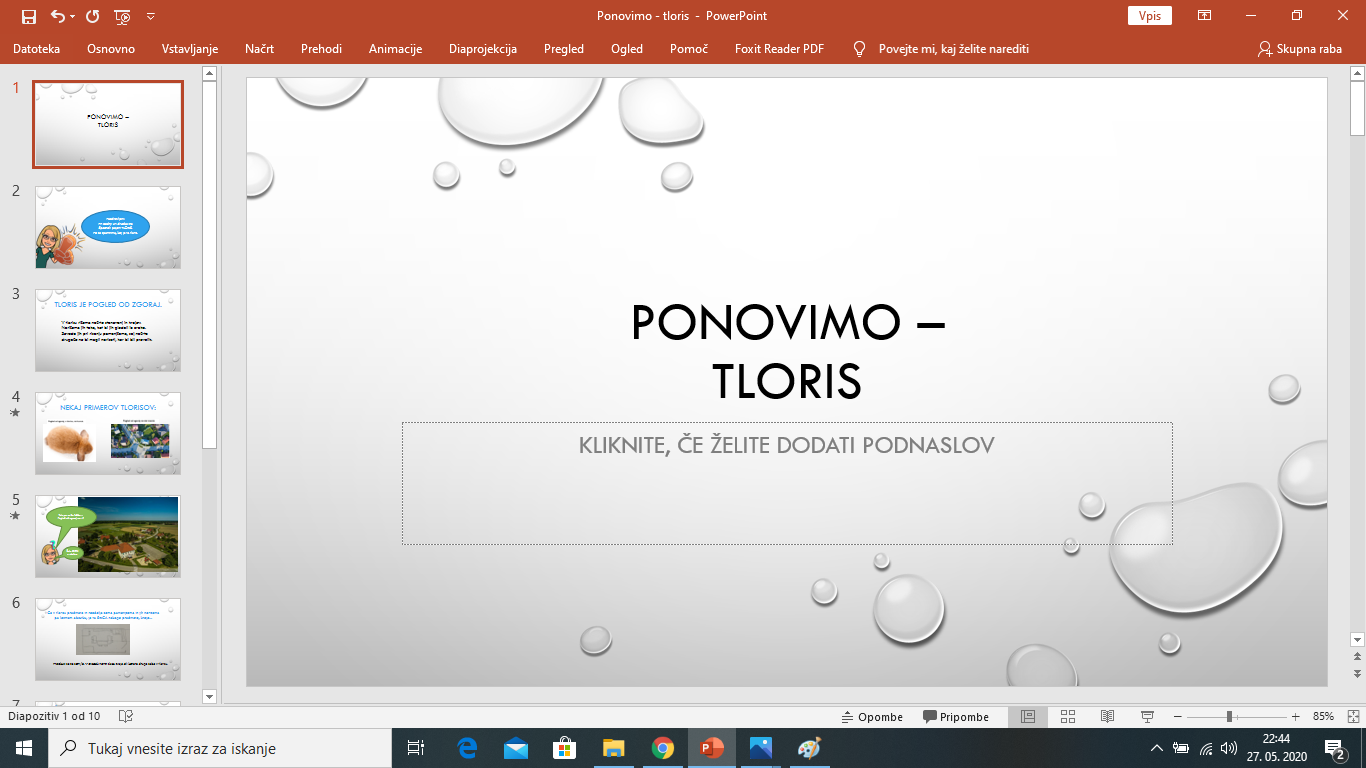 Nato pojdite na stran Radovednih pet: https://www.radovednih-pet.si/vsebine/rp4-dru-sdz-osn/poiščite to stran in si oglejte kratki filmček o risanju v merilu.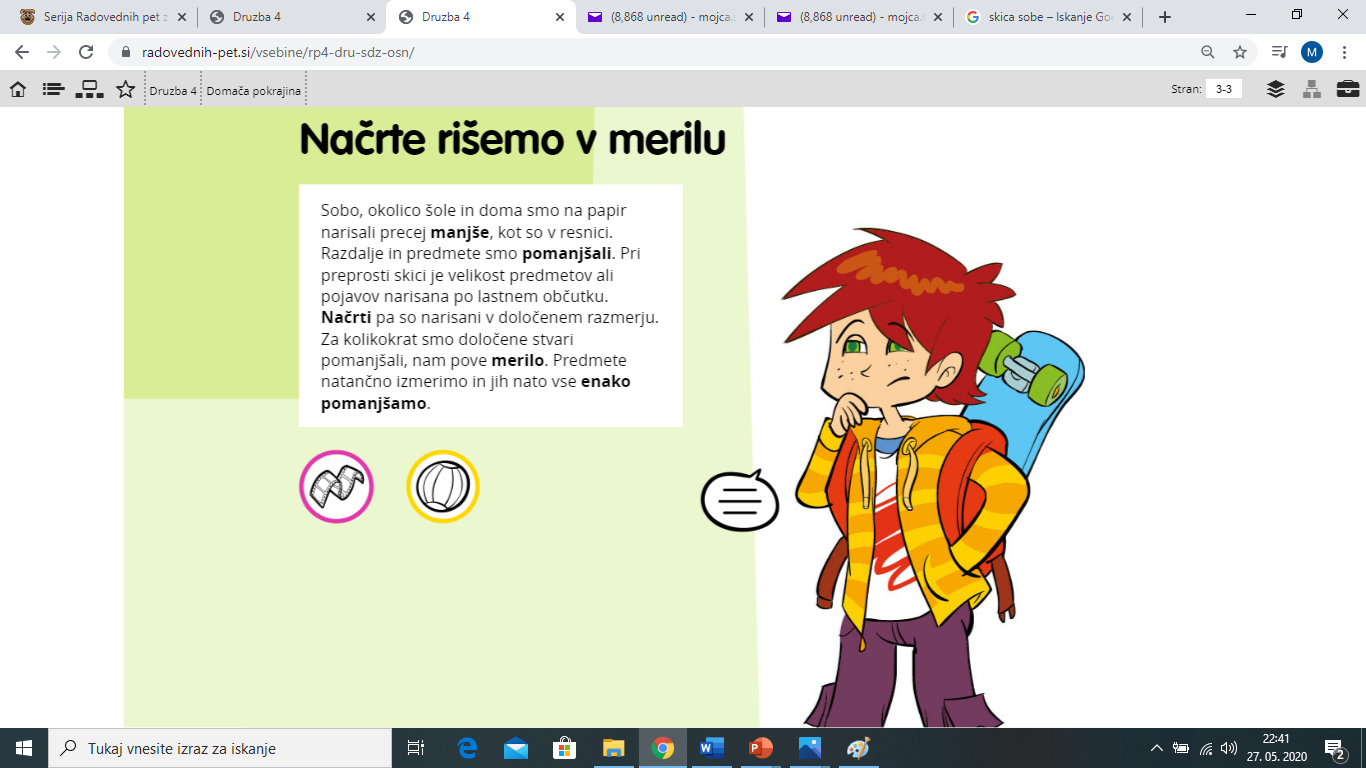 Lep pozdrav, učiteljica Mojca.